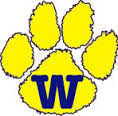 Course Description and TopicsAccelerated Pre-Calculus focuses on standards to prepare students for a more intense study of mathematics. The critical areas organized in nine units delve deeperinto content from previous courses. The study of circles and parabolas is extended toinclude other conics such as ellipses and hyperbolas. Trigonometric functions are introduced and developed to include inverses, general triangles and identities. Matrices provide an organizational structure in which to represent and solve complex problems. Students expand the concepts of complex numbers and the coordinate plane to represent and operate upon vectors. They apply methods from statistics to draw inferences and conclusions from data. Probability rounds out the course using counting methods, including their use in making and evaluating decisions.Your success in this class will be a product of the consistency of your study and homework habits.  Being organized, prepared, conscientious, and present each day will greatly enhance your learning process.  Each student is responsible for his/her own learning and understanding of the goals and objectives presented in class.  Each student is responsible for the completion of his/her own work.  You are a student whose job and responsibility is to be the best student you can be!ObjectivesTo provide each student with a strong foundation for success in AP Calculus.To actively engage students in the development of mathematical understanding designed for mastery of state and county performance standards.To provide an opportunity for students to think critically, problem solve, develop reasoning skills, and make connections between mathematical concepts.To provide a challenge for high math achievers and to those interested in academic success.MaterialsIn addition to your assignments from the previous class, you will need the following EVERY day:an organized math binder (which includes dividers/tabs and loose-leaf paper)color pencils/markers/highlighters would be helpful for note-taking purposespaper (lined AND graph)pencil/eraserCalculator (graphing and TI-30XIIX NOT multi-view)CalculatorA graphing calculator is necessary for this course. Students who are unable to purchase a calculator will have access to a graphing calculator during class. Any calculator will be allowed in class but nothing above a TI84+ or a TI-30XIIS (NOT multi-view) will be allowed on quizzes or tests or on the final exam. (i.e., TI-89s will not be allowed on tests and quizzes). Many of today’s smart phones and the iPod Touch have applications that emulate a graphing calculator.Grading Policy	
Final grades will be calculated according to scores earned from tests and projects which assess the following standards, according to the aggregated percentages listed below.Unit 1 Trigonometric Functions                          	 10% 
Unit 2 Graphing Trigonometric Functions          	 11% 
Unit 3 Trigonometry of General Triangles          	  9% 
Unit 4 Trigonometric Identities                            	10% 
Unit 5 Matrices                                                    	11% 
Unit 6 Conics                                                      	11% 
Unit 7 Vectors, Parametric and Polar Functions	11%
Unit 8 Probability                                                  	  6%
Cumulative Units 1-3, Units 1-6                              6% 
Final Exam All units                                              15% 				TextbookFoerster, Paul A. (2007). Precalculus with Trigonometry. Emeryville, CA: Key Curriculum Press. You will be granted online access to a textbook. You may check out a textbook if you wish. Please take care of your book. If the book is damaged, a fine will be assessed. A lost or unusable book must be replaced.HomeworkHomework is a crucial part of the learning process. We will go over homework the next day and homework quizzes can be given at any time without notice. If you are stuck on a problem, you should at least show some work and put down information that pertains to the problem to let me know that you have attempted it. Certain homework assignments will be collected and graded for accuracy. When doing homework, you are expected to show all your work (even if calculator is used) and clearly state your answer. It is your responsibility to check your homework answers daily and to go back and rework the ones you missed as preparation for quizzes and tests. CheatingIt is considered cheating to copy homework or classwork as well as copying another student’s test, project or quiz. Everyone must remain quiet until all tests and quizzes are turned in. Talking during a test means you are cheating someone out of their quiet time. If it is determined that you have cheated, you may receive a zero on the assignment, your parents will be notified and an administrative referral will be filled out. Extra HelpWhen you come in for extra help before or after school, you must be prepared. Come in showing that you have attempted homework, reworked quizzes, and taken notes. Have questions ready. Help sessions do not replace what you should be doing daily: coming to class, doing homework, listening in class, asking questions in class, and studying regularly. The same rules apply during these hours as they do during class (i.e. no texting).Hours:  Wednesdays and Fridays 7:45-8:15 a.m. 	          Tuesdays and Thursdays 3:45-4:15 p.m. BlogYou can access it through the school website (Faculty  Teacher Blogs/Emails  Izquierdo, Veronique)I post any notes given on the smartboard as a pdf file daily.Absences If you are absent, it is your responsibility to get class notes from a classmate or blog (if posted) and to turn make-up work in on time. I will not stay on top of your absences and missed work. This is YOUR responsibility as a young adult and failure to make-up assignments will result in a zero for that assignment. If you are absent the day before an assessment where no new material is taught, you will be expected to take the assessment upon your return.Make-up WorkYou may only make-up work for which you were absent. Any worksheets given in class will be in the make-up folders by the door. Make an appointment with me to come in to make-up assessments before or after school. You have 10 days starting the day you come back to school to make up any assessments. ExpectationsMaterials such as pencils and paper are required for this class and should be brought to class every day and therefore will not be provided for you. Clean up after yourself. Throw your trash away on your way out of class. Class participation and homework completion is expected every day and is an important part of your success in this class. Classroom RulesBe in your assigned seat when the tardy bell rings and begin the warm-up. Allow a teacher to dismiss you at the end of class.Keep your desk clear of purses, book bags and other distractions. You should have your textbook, notes or assignment out on your desk along with a pencil and a calculator if needed.This is a food and beverage free classroom. Water bottles are acceptable.Cellphones are to be turned off and put away. Teacher sees it, teacher takes it.Classroom Discipline Plan:1st Offense: Warning2nd Offense: Student/Teacher Talk3rd Offense: Student Detention and Call/Email Home4th Offense: ReferralBathroom PassesYou will receive 5. Don’t lose them and use them wisely.Dear Parents,I would appreciate the opportunity to speak with you concerning your child's progress at any point throughout the semester.  The easiest way for me to keep in touch is through email.  Please feel free to email me at any time.  My email address is at the top of the syllabus. Please leave your email and phone number below. Thank you in advance for your support!PLEASE SIGN AND RETURN THIS PART OF THE COURSE SYLLABUS. IF YOU HAVE ANY QUESTIONS, YOU MAY NOTE THEM BELOW OR CONTACT ME SEPARATELY.__________________________________________________		__________Student’s printed name							Class periodI have read and understand the terms of the course syllabus.__________________________________________________		___________Student Signature								Date_________________________________________________		__________Parent/Guardian Signature							Date_________________________________________________		______________________________Parent/Guardian Email Address 						Parent/Guardian phone number